  Руководителям органов местного самоуправления  Ленинградской области, осуществляющих управлениев сфере образования  Об участии педагогов Ленинградской областив мероприятиях  Марафона функциональной грамотности                                                             Уважаемые руководители!Комитет общего и профессионального образования Ленинградской области (далее – комитет)  информирует о том, что с 6 по 10 декабря 2021 года в дистанционном формате пройдет «Марафон функциональной грамотности» (далее – онлайн-марафон) с участием ведущих мировых ученых и экспертов в сфере образования. Онлайн-марафон организован Министерством просвещения Российской Федерации. Основными темами просветительских мероприятий онлайн-марафона станут ключевые навыки XXI века, вопросы их формирования и развития.6 декабря с 10.00 в  Информационно-образовательной среде  elearning.apkpro.ru    по адресу https://elearning.apkpro.ru/course/view.php?id=66 будет организовано тестирование  Самодиагностика управленческих команд школ РФ по основным направлениям функциональной грамотности. Вашему вниманию будет предложена индивидуальная регистрация участников команды (приложение 1) и выполнение ими в режиме онлайн 22 заданий по всем разделам функциональной грамотности. Тестирование проходит без учета затраченного времени.10 декабря 2021 года с 14.00 в рамках мероприятий закрытия онлайн – марафона вашему вниманию будет представлен анализ результатов самодиагностики управленческих команд школ РФ по основным направлениям функциональной грамотности. Комитет рекомендует принять участие в данном тестировании следующим категориям участников онлайн-марафона: 	заместителям руководителей образовательных организаций по УВР; 	педагогам, ответственным за формирование у обучающихся в образовательной организации функциональной грамотности;	работникам муниципальных методических служб, ответственных за реализацию плана мероприятий по подготовке образовательных организаций Ленинградской области к участию в оценке по модели PISA 2024;	муниципальным координаторам, курирующим реализацию плана мероприятий по подготовке образовательных организаций Ленинградской области к участию в оценке по модели PISA 2024;представителям государственного автономного образовательного учреждения дополнительного профессионального образования «Ленинградский областной институт развития образования» (приложение 3);представителям Государственного бюджетного учреждения Ленинградской области «Информационный центр оценки качества образования».Просим довести данную информацию до рекомендуемых участников Марафона функциональной грамотности, обеспечить выполнение необходимых мероприятий в указанные сроки, а также участие в работе онлайн-марафона с 6 по 10 декабря 2021 года в соответствии с программой мероприятия (приложение 4). 	Программа онлайн-марафона доступна по ссылке: https://drive.google.com/file/d/1RXKBX8kkQoz8brRF9OYKHHWg9mrJ0va3/view Информацию о количестве участников онлайн-марафона просим направить в комитет в срок до 15 декабря 2021 года на адрес электронной почты: av_atanova@lenreg.ru Информация предоставляется по форме согласно приложению 4.Приложение в электронном виде.Начальник департамента  надзора и контроля за соблюдением законодательствав сфере образования                                                              Д.Д.БогославскийИсп. А.В.Атанова, тел. 8(812)5394454Приложение 1  к письму комитета общего и профессионального образования Ленинградской областиот_________________________2021 года №_______________Алгоритм регистрации для прохождения участниками онлайн-марафона тестирования «Самодиагностика управленческих команд школ РФ по основным направлениям функциональной грамотности»Создайте учетную запись 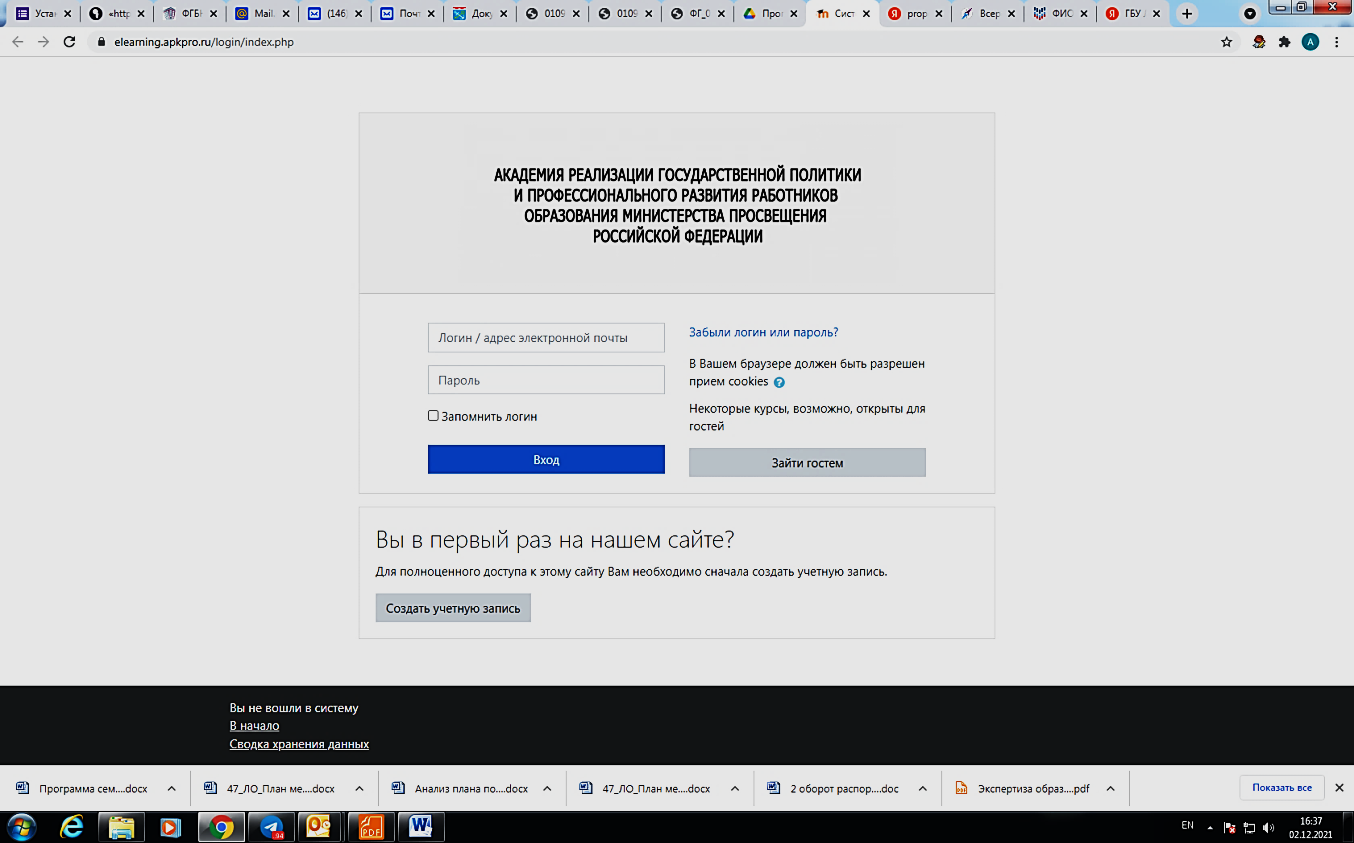 Заполните регистрационную анкету. Предварительно подготовьте все необходимые для регистрации документы.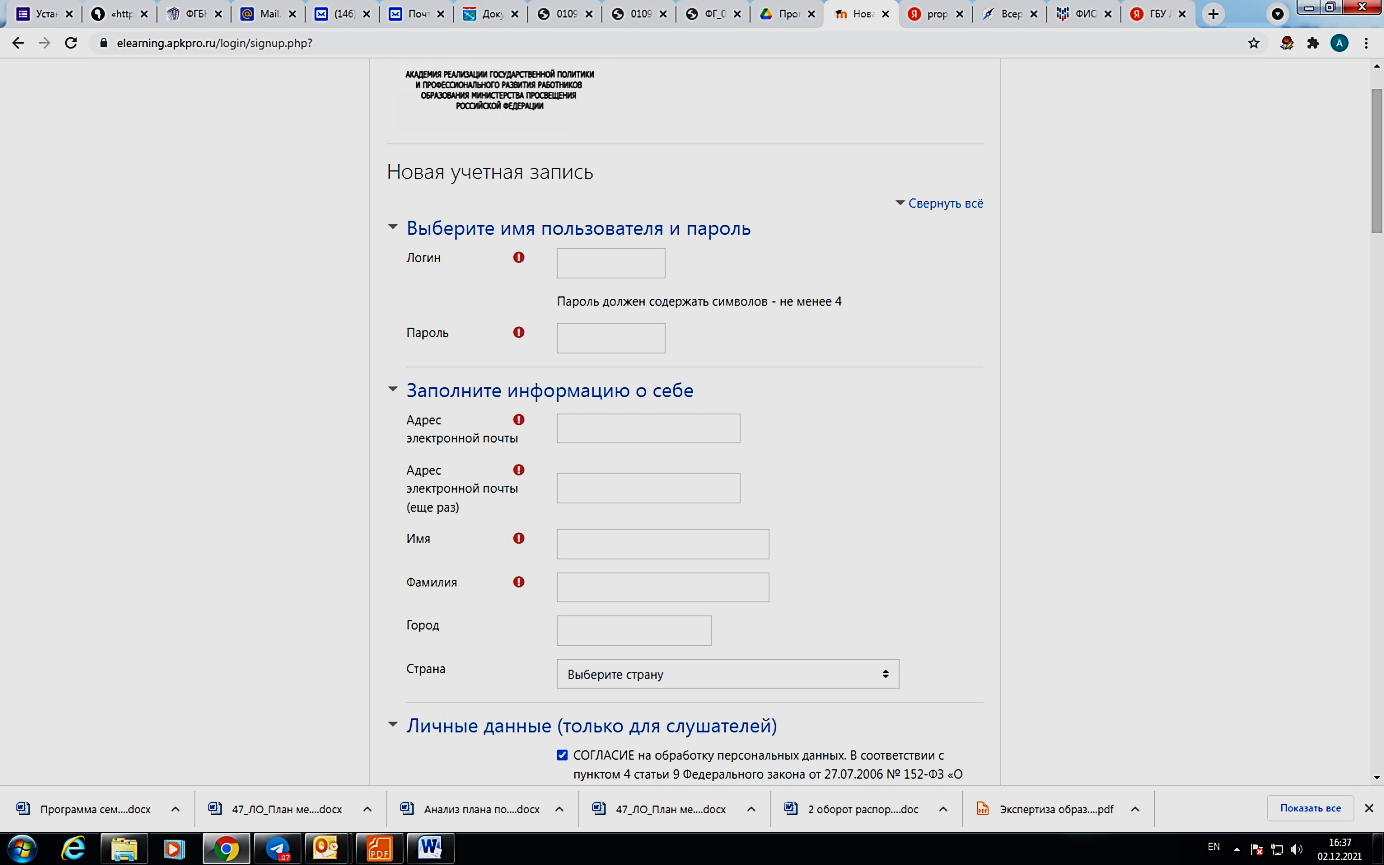 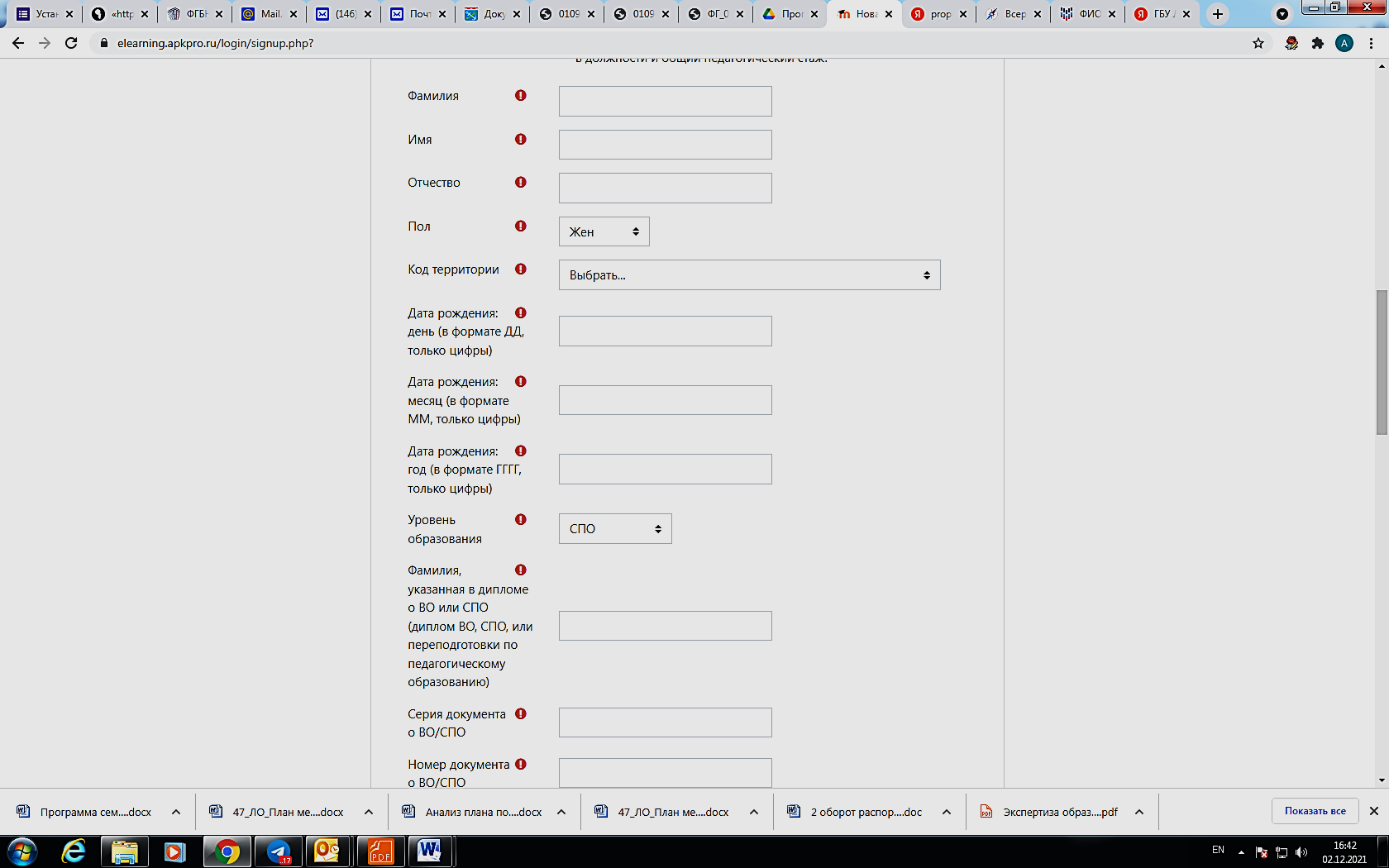 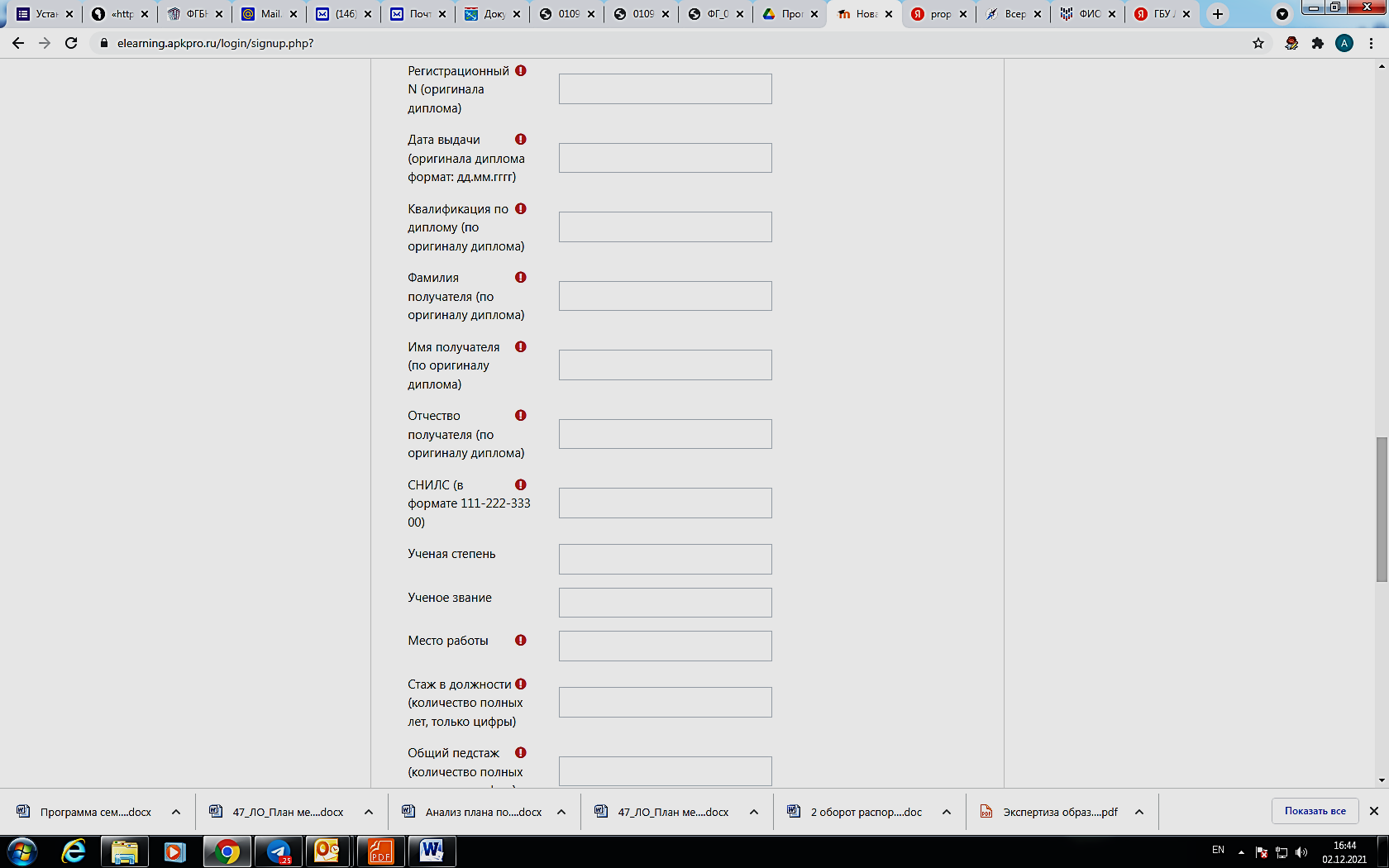 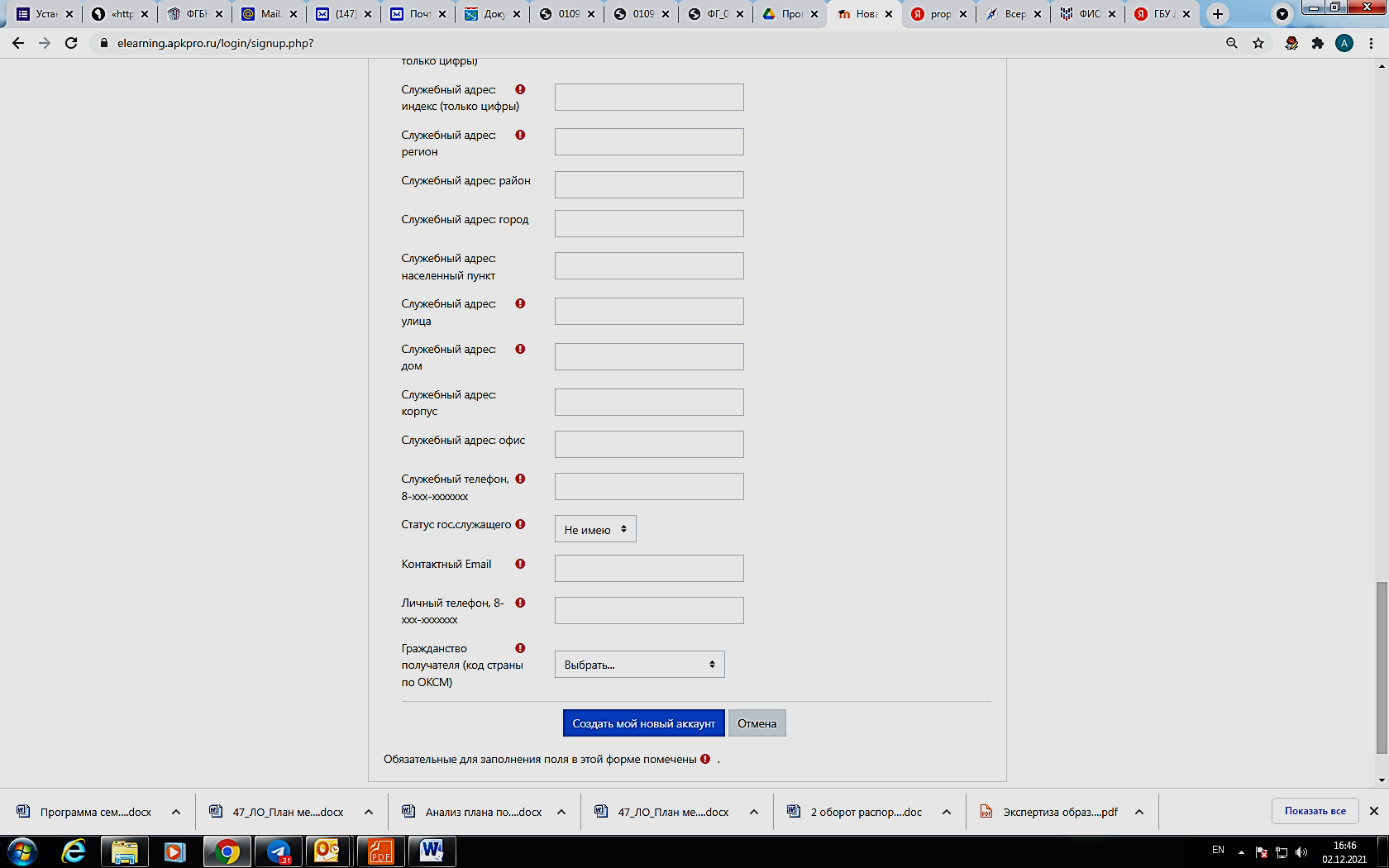 Приложение 2  к письму комитета общего и профессионального образования Ленинградской областиот_________________________2021 года №_______________Отчет о количестве участников, прошедших тестирование «Самодиагностика управленческих команд школ РФ по основным направлениям функциональной грамотности»Муниципальный район/городской округ_____________________________________Образовательная организация ______________________________________________Муниципальный район/городской округ_____________________________________Приложение 3  к письму комитета общего и профессионального образования Ленинградской областиот_________________________2021 года №_______________Приложение 4  к письму комитета общего и профессионального образования Ленинградской областиот_________________________2021 года №_______________Ссылки на онлайн-трансляции мероприятий«Марафон функциональной грамотности»:6 декабря:10:00 Открытие марафона. Встреча в студии Академии с заместителем Министра просвещения Российской Федерации А.В. Зыряновой. Ссылка12:00 Дискуссионный клуб со студенческими лидерами общественного мнения педагогических вузов. Ссылка14:00 Дискуссионная площадка «Качество образования и функциональная грамотность». Ссылка16:00 Диалог на тему: «ФГОС и PISA: единство требований к образовательным результатам». Ссылка7 декабря:10:00 Специальный выпуск семинара «Вектор образования: вызовы, тренды, перспективы». Ссылка12:00 Публичная лекция «Успеваемость и неуспеваемость: почему дети испытывают трудности в обучении». Ссылка14:00 Вебинар «Особенности формирования функциональной грамотности обучающихся центров цифрового образования «IT-куб». Ссылка16:00 Вебинар «Практико-ориентированные задания как средство развития функциональной грамотности». Ссылка8 декабря:10:00 Диалог на тему: «Читательская грамотность как ключ ко всем видам функциональной грамотности». Ссылка12:00 Вебинар «Функциональная грамотность руководителя». Ссылка14:00 Вебинар «Практики формирования функциональной грамотности школьников с использованием оборудования центра «Точка роста». Ссылка15:30 Встреча с А. Шляйхером, директором по образованию и навыкам ОЭСР. Ссылка9 декабря:10:00 Просветительская лекция «Формирование навыков 21 века». Ссылка12:00 Публичная лекция «Педагог XXI века: ключевые навыки». Ссылка14:00 - Вебинар «Развитие функциональной грамотности обучающихся с использованием ресурсов детского технопарка «Кванториум». Ссылка16:00 Вебинар «Развитие математической грамотности». Ссылка10 декабря:10:00 Вебинар «Развитие естественно-научной грамотности». Ссылка12:00 Вебинар «Организация методической работы по формированию функциональной грамотности в образовательной организации». Ссылка14:00 Анализ результатов самодиагностики управленческих команд школ РФ по основным направлениям функциональной грамотности. СсылкаУчастники муниципальной командыФИОЭлектронный адресТелефонРезультат тестированияОтветственный за реализацию плана мероприятий, направленных на повышение функциональной грамотности обучающихся в МР/ГООтветственный за формирование и оценку функциональной грамотности обучающихся основной школы по направлению математическая грамотностьОтветственный за формирование и оценку функциональной грамотности обучающихся основной школы по направлению естественнонаучная грамотностьОтветственный за формирование и оценку функциональной грамотности обучающихся основной школы по направлению читательская грамотностьОтветственный за формирование и оценку функциональной грамотности обучающихся основной школы по направлению финансовая грамотностьОтветственный за формирование и оценку функциональной грамотности обучающихся основной школы по направлению глобальные компетенцииОтветственный за формирование и оценку функциональной грамотности обучающихся основной школы по направлению креативное мышлениеУчастники школьной командыФИОЭлектронный адресТелефонРезультат тестированияОтветственный за реализацию плана мероприятий, направленных на повышение функциональной грамотности обучающихся в образовательной организацииОтветственный за формирование и оценку функциональной грамотности обучающихся основной школы по направлению математическая грамотностьОтветственный за формирование и оценку функциональной грамотности обучающихся основной школы по направлению естественнонаучная грамотностьОтветственный за формирование и оценку функциональной грамотности обучающихся основной школы по направлению читательская грамотностьОтветственный за формирование и оценку функциональной грамотности обучающихся основной школы по направлению финансовая грамотностьОтветственный за формирование и оценку функциональной грамотности обучающихся основной школы по направлению глобальные компетенцииОтветственный за формирование и оценку функциональной грамотности обучающихся основной школы по направлению креативное мышлениеПриняли участие в тестированииКоличество человек в муниципальном районе/городском округеСредний результат тестированияОтветственный за реализацию плана мероприятий, направленных на повышение функциональной грамотности обучающихся в образовательной организацииОтветственный за формирование и оценку функциональной грамотности обучающихся основной школы по направлению математическая грамотностьОтветственный за формирование и оценку функциональной грамотности обучающихся основной школы по направлению естественнонаучная грамотностьОтветственный за формирование и оценку функциональной грамотности обучающихся основной школы по направлению читательская грамотностьОтветственный за формирование и оценку функциональной грамотности обучающихся основной школы по направлению финансовая грамотностьОтветственный за формирование и оценку функциональной грамотности обучающихся основной школы по направлению глобальные компетенцииОтветственный за формирование и оценку функциональной грамотности обучающихся основной школы по направлению креативное мышлениеСведения о специалистах,  ответственных за вопросы формирования функциональной грамотности обучающихся Ленинградской областиСведения о специалистах,  ответственных за вопросы формирования функциональной грамотности обучающихся Ленинградской областиСведения о специалистах,  ответственных за вопросы формирования функциональной грамотности обучающихся Ленинградской областиСведения о специалистах,  ответственных за вопросы формирования функциональной грамотности обучающихся Ленинградской областиСведения о специалистах,  ответственных за вопросы формирования функциональной грамотности обучающихся Ленинградской областиСведения о специалистах,  ответственных за вопросы формирования функциональной грамотности обучающихся Ленинградской областиОтветственный за реализацию плана мероприятий ЛО, направленных на повышение функциональной грамотности обучающихся в образовательной организацииФамилияИмяОтчество Место работыДолжностьОтветственный за реализацию плана мероприятий ЛО, направленных на повышение функциональной грамотности обучающихся в образовательной организацииПетуховСергейВладимировичГАОУ ДПО "ЛОИРО"Заведующий центром мониторинга и оценки качества образования, заведующий сектором сопровождения внешних оценочных процедур, кандидат филологических наук, доцент кафедры филологического и социально-гуманитарного образования Ответственные за формирование направлений ФГФамилияИмяОтчество Место работыДолжностьчитательскаяФирсоваНаталияВладиславовнаГАОУ ДПО "ЛОИРО"заведующий сектором анализа оценочных механизмов и региональных мониторинговматематическаяЛукичеваЕленаЮрьевнаГАОУ ДПО "ЛОИРО"доцент кафедры естественно-научного, математического образования и ИКТестественнонаучнаяИстоминаЕвгенияАнатольевнаГАОУ ДПО "ЛОИРО"доцент кафедры естественно-научного, математического образования и ИКТфинансоваяКоростелеваАлександра МихайловнаГАОУ ДПО "ЛОИРО"доцент кафедры филологического и социально-гуманитарного образованияглобальные компетенцииКучуринВладимирВладимировичГАОУ ДПО "ЛОИРО"заведующий кафедрой общеразвивающих предметовкреативное мышлениеСрабова ОльгаЮрьевнаГАОУ ДПО "ЛОИРО"доцент кафедры общеразвивающих предметов